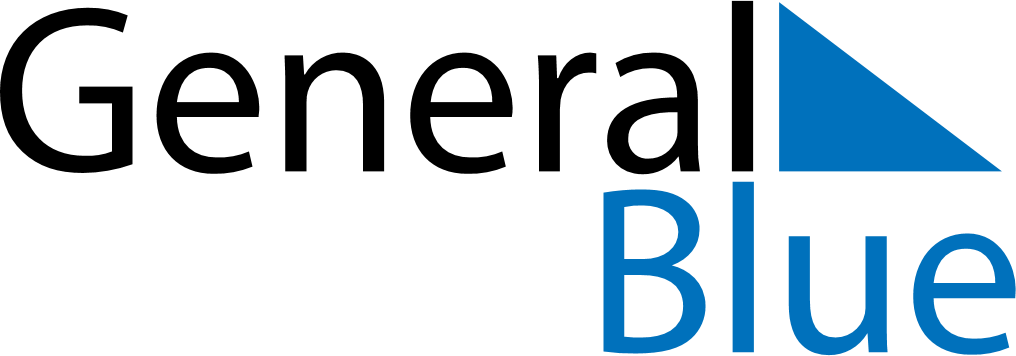 May 2024May 2024May 2024PolandPolandSundayMondayTuesdayWednesdayThursdayFridaySaturday1234Labour DayConstitution Day5678910111213141516171819202122232425Pentecost262728293031Mother’s DayCorpus Christi